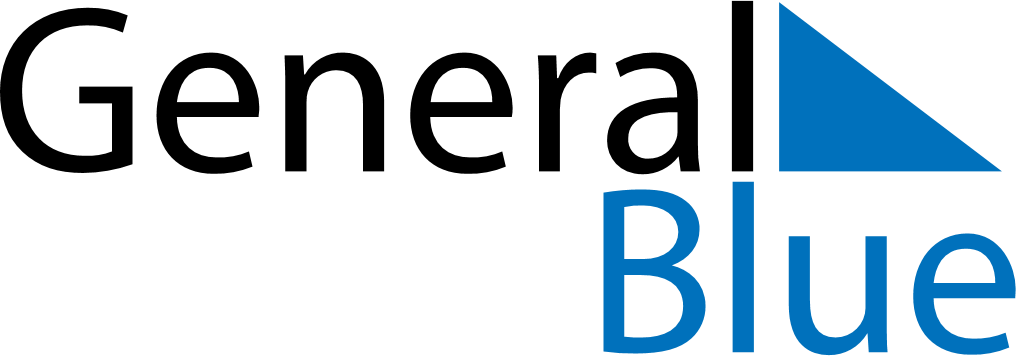 October 2029October 2029October 2029October 2029ArmeniaArmeniaArmeniaSundayMondayTuesdayWednesdayThursdayFridayFridaySaturday12345567891011121213Translator’s Day1415161718191920212223242526262728293031